Publicado en Ciudad de México el 24/08/2020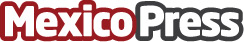 Cómo usar el poder del contenido en una estrategia de marketing según Media SourceEl contenido se ha convertido en una poderosa arma dentro de cualquier estrategia de marketing, pero va más allá de la creación. Es muy importante pensar en la forma en que se conformará, se distribuirá y se dará a conocer para aumentar su impacto, la audiencia y lograr grandes resultados. Cada vez hay más información en la web y por eso es fundamental brindar contenido de calidad, útil y diferente (enriquecido) para pelear posiciones dentro de la web, que es donde se encuentra la mayoría de usuariosDatos de contacto:Fernanda Álvarez5533001061Nota de prensa publicada en: https://www.mexicopress.com.mx/como-usar-el-poder-del-contenido-en-una Categorías: Marketing Emprendedores E-Commerce Ciudad de México http://www.mexicopress.com.mx